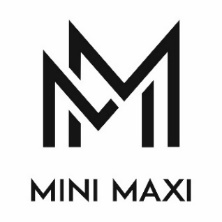 Prekių grąžinimo forma				Prekių grąžinimo priežastys  Gauta ne ta prekė, kuri buvo užsakyta  Prekė neatitinka internetinio aprašymo ir / ar nuotraukos  Pakuotė ir / ar prekė gautos pažeistos  Prekė su defektu (apibūdinkite defektą) ………………………………………………………………………………….……………………………………………………………………………………………………………………………………..Kliento prašymas:  Pakeisti tokia pačia kokybiška preke  Pakeisti kita preke  Atsisakau prekės, prašau grąžinti pinigus pavedimu į banko sąskaitąGrąžinimo kaina 2,99 Eur. Prekių grąžinimo kaina bus išskaičiuota iš grąžinamos pinigų sumos. Pirkėjo vardas, pavardė ir parašas: ……………………………………………………………………PardavėjasUAB „Rubela”Vytauto pr. 29–215, KaunasĮmonės kodas: 303463412PVM kodas: LT100009018318 PirkėjasVardas: ………………………………………………………….Pavardė: ………………………………………………………...El. pašto adresas: …..…………………………………………Telefono Nr.: ……………………………………………………Banko sąsk. Nr.: ………………………………………………..Bankas: ………………………………………………………….Data: ……………………………………………………….........Užsakymo numerisSiuntiniogavimo dataPrekės kodasKiekisSuma